Suffering for the Glory of GodWeek 1:  The Problem of Suffering and the Bible’s Answer 	   The wisdom of God and a call to trustWeek 2:  God’s Revealed Purposes for Suffering	   How God can use suffering for our good and His gloryWeek 3:  The Future of Suffering	  The importance of heaven and hell for a suffering ChristianWeek 4:  God’s Grief over Suffering	   The empathy of a suffering GodWeek 5:  Unbiblical Reactions to Suffering	  Temptations to find hope in what is passing awayWeek 6:  Fighting for faith, Part 1	   Struggling for faith in God’s sovereignty and goodnessWeek 7:  Fighting for faith, Part 2	   Helping others fight for faith in the local churchWeek 8:  Sharing Their Burdens	   A biblical perspective on the relief of physical sufferingWeek 9:  Suffering as Witness	   Making the most of your suffering for the glory of GodWeek 10:  Applying the Framework	    Suffering through illnessWeek 11:  Suffering for the gospel	    Biblical wisdom for the persecutedWeek 12:  Panel DiscussionWeek 13:  The Secret of Contentment	     Finding joy in Christ in any and every situationQuestions?  [Teacher Email Addresses]Core Seminars—Suffering for God’s Glory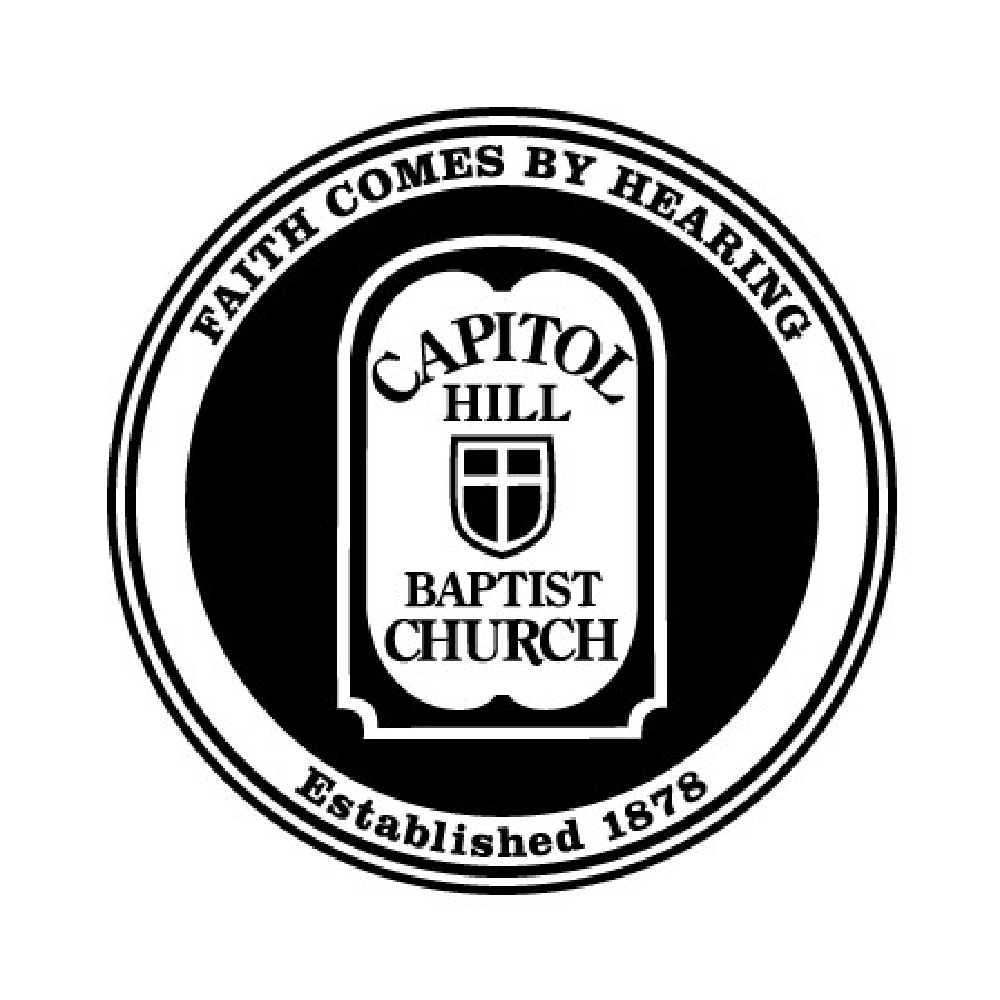 Class 1:  The Problem of Suffering	       & the Bible’s AnswerThe wisdom of God and a call to trustIntroductionYour last chance to live by faithLiving in apparent tension between God’s proclaimed character and our experienceDo not be surprised (1 Peter 4:12)Class Overview – Where are we headed?“Keep your conduct among the Gentiles honorable, so that when they speak against you as evildoers, they may see your good deeds and glorify God on the day of visitation.”				1 Peter 2:12    The Origin of SufferingGenesis 3: The beginning of suffering Revelation 21: The end of suffering    What Job Teaches About SufferingSuffering is realGod is Sovereign over sufferingThere is such a thing as ‘innocent suffering’—that is, suffering that is not specific punishment for a specific sin.Our job is not to understand but to trustProgression through the rest of the BibleThe Exodus: God uses great suffering to reveal his glory to the nations.Naomi: God’s care to show his goodness even to those the world has forgotten.Habakkuk: God reveals his grand purpose statement for all of history “For the earth will be filled with the knowledge of the glory of the Lord, as the waters cover the sea.” (2:14)Habakkuk’s response: “Though the fig tree should not blossom, nor fruit be on the vines, the produce of the olive fail and the fields yield no food, the flock be cut off from the fold and there be no herd in the stalls, yet I will rejoice in the LORD; I will take joy in the God of my salvation.” (3:17-18)The Cross: exhibit “A” that God can use suffering for his glory and our good (Romans 3:25-26, 8:28)The end of faith: Revelation 15:3-4    Conclusion